UNIVERSIDAD AUTONOMA DE CHIRIQUIFACULTY OF MEDICINESCHOOL OF MEDICINEENGLISH 120ªEXPLORING A MEDICAL CAREER QUESTIONNAIREInstructions:  Answer the questions in complete sentences using the text Exploring a Medical Career to answer.What things should you consider about your personality to know if the medical career is for you?I consider that I care deeply about other people, their problems, and their pain.I interest in how the human body functions and the ways medicine can be used to improve lifeWhat does it take to become a physician?Becoming a doctor requires a serious educational commitment takes from 11 to 16 years to complete your education.What are the characteristics of the medical career?The characteristics of medical career are:Service: allows you to help people and advance knowledge.Action: Doesn´t tie you to a desk all the time.Respect: Contributions an important part of you community.Security: Enables you to earn a good living with a secure future.Mobility: Your skills and knowledge are in demand, wherever you choose to live.Flexibility: Offers you lost of career options.What is the main job of a physician?Doctors diagnose illnesses and treat people who suffer from injury or disease.What is the difference between a primary care physician and a specialist physician?Specialist physicians differ from primary care physicians in that they focus on treating a particular system of part of the body. Surgeons who treat injuries, disease and deformities by performing operative procedures.What else besides caring for people`s health can physicians do?Physician researchers are at work today developing new treatments for cancer, genetic disorders, and infectious diseases like AIDS.What are some of the rewards of being a physician?The rewards are: personally, intellectually, and financially.What is the average salary for physicians in the US and what does that salary depend on?One average, doctors make about $160, 000 a year.How many hours may physicians work a week?Many doctors work than 60 hours a week. They may also have to respond to emergencies and be on call for their patients.Why is medical school a challenge?Medical school is challenging for a reason: If you plan to take responsibility for people´s health and well-being, you´ve got to be committed to learning. However, once you´re accepted, your medical school faculty and staff will do everything they can to help you succeed.Describe the medical school in the US.The medical school in the US usually takes four years after college to obtain the M.D. degree, after will choose a medical specialty and spend three years or more as a resident physician in a teaching hospital.Why is Medical School tough?A lot will be demanded of you both in the volume of information you will be expected to master and the rate at which you will be expected to learn. You will need good study habits and time management skills as well as a strong academic background.TIMELINE  		THE MEDICAL CAREER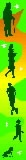   Event # Event DateEvent Name/DescriptionEvent Name/Description       1 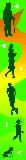 Istchemistry Ibiology IPhysical Mathematics IWriting and Speakingscientific EnglishPhysical EducationComputers in medicinechemistry IIbiology IIPhysics and Mathematics IIWriting and Speakingscientific EnglishPhysical EducationComputers in medicinechemistry Ibiology IPhysical Mathematics IWriting and Speakingscientific EnglishPhysical EducationComputers in medicinechemistry IIbiology IIPhysics and Mathematics IIWriting and Speakingscientific EnglishPhysical EducationComputers in medicine      22 ndchemistry III
Physical Chemistry IV
Medical Sociology
Biostatistics
anthropology
Introduction to Philosophy
Human Biochemistry
Human Anatomy
Human Embryology
demographychemistry III
Physical Chemistry IV
Medical Sociology
Biostatistics
anthropology
Introduction to Philosophy
Human Biochemistry
Human Anatomy
Human Embryology
demography       3 3rdMedical Parasitology
Medical Microbiology
Medical Immunology
Human neuroanatomy
Human Histology
Medical pharmacology
Human Physiology
Medical Psychology
epidemiology IMedical Parasitology
Medical Microbiology
Medical Immunology
Human neuroanatomy
Human Histology
Medical pharmacology
Human Physiology
Medical Psychology
epidemiology I       44 th Psycho - Pathology
Medical Nutrition
Pathophysiology and Clinical Propaedeutic
Human Pathology
Clinical Hematology
Internal Medicine
I psychiatry
Radiology and Diagnostic Imaging
History of Medicine 1Psycho - Pathology
Medical Nutrition
Pathophysiology and Clinical Propaedeutic
Human Pathology
Clinical Hematology
Internal Medicine
I psychiatry
Radiology and Diagnostic Imaging
History of Medicine 1       5 5 thPulmonology
cardiology
dermatology
Pediatrics I
epidemiology II
obstetrics
otolaryngology
Orthopedics and Traumatology
ophthalmology
Pediatrics IIPulmonology
cardiology
dermatology
Pediatrics I
epidemiology II
obstetrics
otolaryngology
Orthopedics and Traumatology
ophthalmology
Pediatrics II       66th surgery
Preventive and Social Medicine I
GNienuercoolologgíaía and Neurosurgery
Medical Ethics
therapy
Preventive and Social Medicine II
Family and Community Medicine
Internal Medicine II
urology
radiology correlative
legal medicinesurgery
Preventive and Social Medicine I
GNienuercoolologgíaía and Neurosurgery
Medical Ethics
therapy
Preventive and Social Medicine II
Family and Community Medicine
Internal Medicine II
urology
radiology correlative
legal medicine       7 Speciality CardiologistIs a doctor with special training and skill in finding, treating and preventing diseases of the heart and blood vessels.Is a doctor with special training and skill in finding, treating and preventing diseases of the heart and blood vessels.       8Speciality NeurologistIs a physician who specializes in neurology, and is trained to investigate, or diagnose and treat neurological disorders.Is a physician who specializes in neurology, and is trained to investigate, or diagnose and treat neurological disorders.9 M.D. DegreeIs a doctoral degree for physicians. The degree is granted by medical schools. It is a professional doctorate / first professional degree